                       MONTHLY EVENTS	    November 2023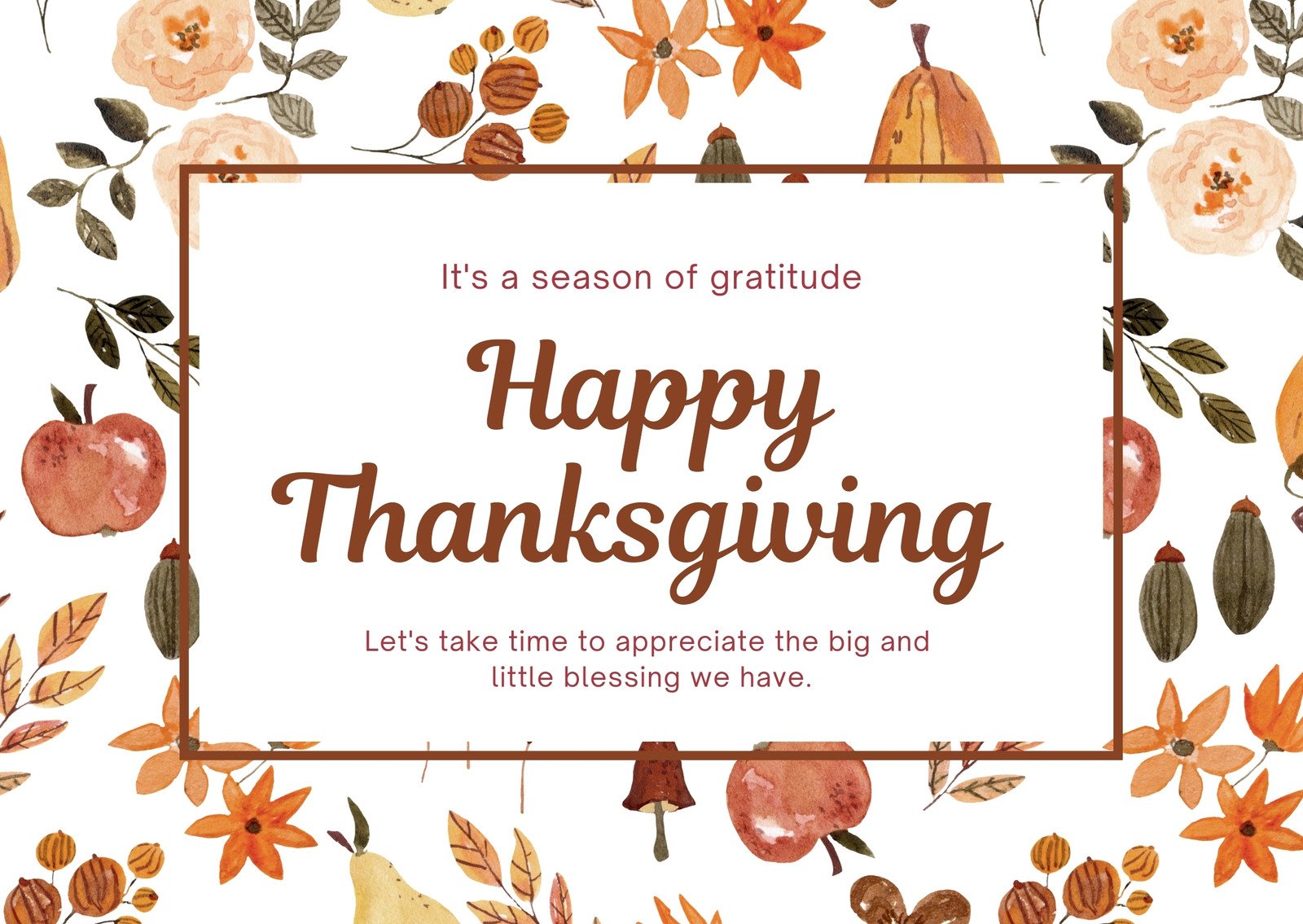 Every Thursday*Except Nov 23rd.CLUB OPEN FOR GAME NIGHT AND CARDS*Closed Thanksgiving!6:30 – 9:30PMFRIDAY3rdFIRST FRIDAY POTLUCK DINNER 6PMFRIDAY17thREGULAR BINGO and 50/50 Raffle GAME BEGINS AT 7PM. Come Early To Purchase Cards.TUESDAY21stTHANKSGIVING THEME  DINNER AND CLUB MEETING*Please post what you’re bringing.MEMBERS ONLY TURKEY BINGO*Accepting nominations for Board VacanciesDinner @ 6:30pmClub Meeting 7pmTurkey Bingo follows Mtg.SATURDAY, NOVEMBER 25TURKEY TROT- WADDLE AND 5K EVENTCheck In – 9amRace begins at 10amLive music, chili cookoff and more, following the race!Wednesday29thNo Book Club DiscussionWill resume January 2024